СПИСОК депутатовГорецкого районного Совета депутатов29 созываФотография, Ф.И.О., должность, место работы, дата рожденияизбирательный округ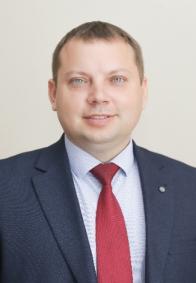 ГУСАРОВВЛАДИМИР ВЛАДИМИРОВИЧдекан факультета механизации сельского хозяйства учреждения образования «Белорусская государственная сельскохозяйственная академия»Родился 26 ноября 1982 годадепутат  Горецкого районного Совета депутатов по Интернациональному избирательному округу № 1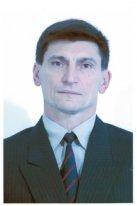 АКСЕНОВ ВЛАДИМИР ЛЕОНИДОВИЧ старший преподаватель кафедры физического воспитания и спорта учреждения образования «Белорусская государственная сельскохозяйственная академия»Родился 19 января 1964 года депутат  Горецкого районного Совета депутатов по Интернациональному избирательному округу № 2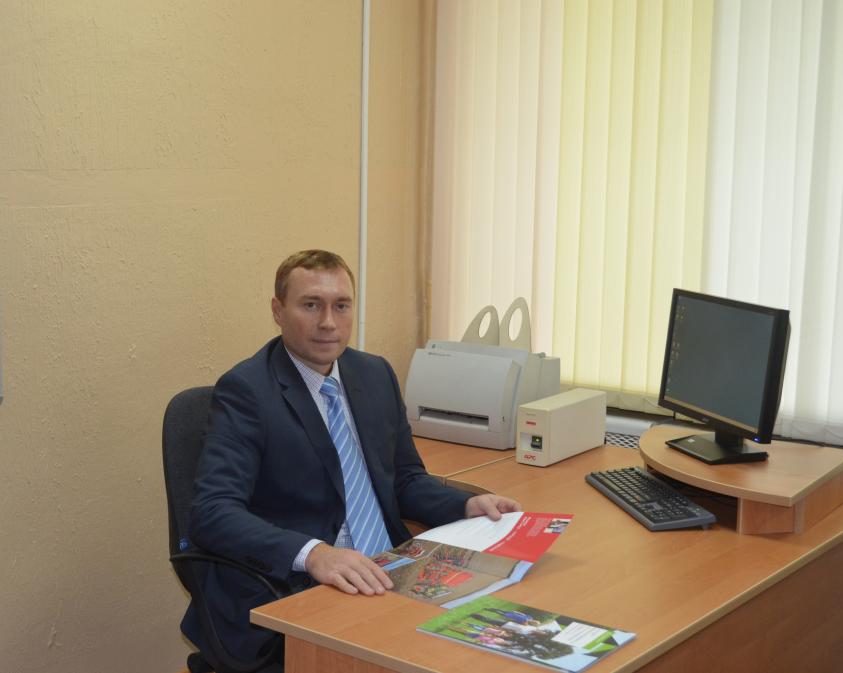 Гудков Сергей Владимирович доцент кафедры бухгалтерского учета учреждения образования «Белорусская государственная сельскохозяйственная академия»Родился 16 августа 1978 года депутат  Горецкого районного Совета депутатов по Интернациональному избирательному округу № 3ПРОКОПЕНКОВ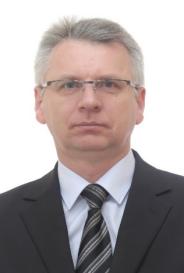 ДМИТРИЙ НИКОЛАЕВИЧзаместитель декана по заочной форме обучения факультета механизации сельского хозяйства образования «Белорусская государственная сельскохозяйственная академия»Родился 19 декабря 1976 года   депутат  Горецкого районного Совета депутатов по Мичуринскому избирательному округу №4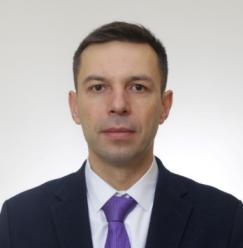 МИХЕЕВДЕНИС АЛЕКСАНДРОВИЧдоцент кафедры технического сервиса и общеинженерных дисциплин учреждения образования «Белорусская государственная сельскохозяйственная академия», директор ООО «Технопарк г. Горки»                                             Родился 9 октября 1984 годадепутат  Горецкого районного Совета депутатов по Студенческому избирательному округу № 5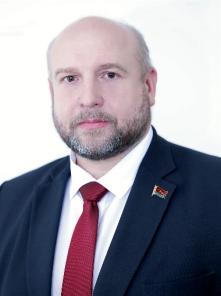 Потапенко Максим Валентиновичпредседатель Горецкого районного Совета депутатовРодился 23 октября 1976 года депутат  Горецкого районного Совета депутатов по Студенческому избирательному округу № 6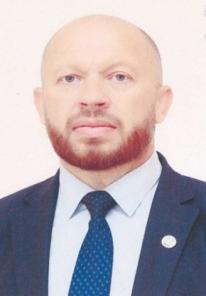 ДУБРОВАЮРИЙ НИКОЛАЕВИЧдекан мелиоративно-строительного факультета учреждения образования «Белорусская государственная сельскохозяйственная академия»                                  Родился 9 января 1971 годадепутат  Горецкого районного Совета депутатов по Тимирязевскому избирательному округу № 7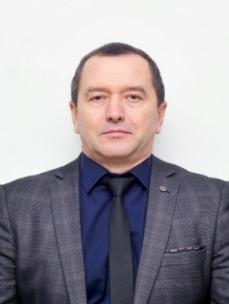 ДЕДКОВСЕРГЕЙ АЛЕКСЕЕВИЧуправляющий государственного учреждения «Горецкий районный центр по обеспечению деятельности бюджетных организаций»Родился 19 апреля 1971 годадепутат  Горецкого районного Совета депутатов по Строительному избирательному округу № 8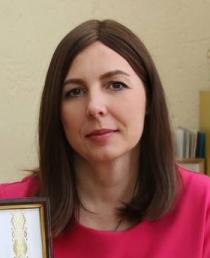 Запевалова Оксана Петровнадиректор государственного учреждения образования «Детская школа искусств и вокально-хорового мастерства»Родилась 31 октября 1973 годадепутат  Горецкого районного Совета депутатов по Строительному избирательному округу № 9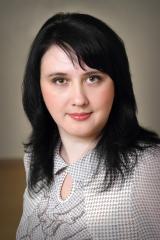 ЦИРКУНОВАОЛьГА ЛЕОНИДОВНАдиректор государственного учреждения образования «Центр коррекционно-развивающего обучения и реабилитации города Горки» Родилась 8 декабря 1979 годадепутат Горецкого районного Совета депутатов по Строительному избирательному округу № 10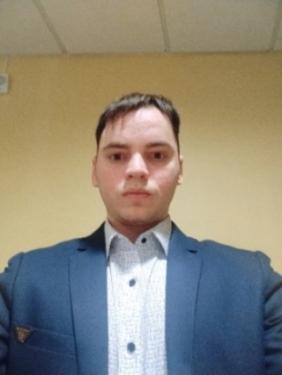 РУДЬКОНиколай Николаевичзаместитель директора по основной деятельности государственного учебно-спортивного учреждения «Горецкая детско-юношеская спортивная школа города Горки»Родился  2 ноября 1995 годадепутат Горецкого районного Совета депутатов по Озерному избирательному округу № 11     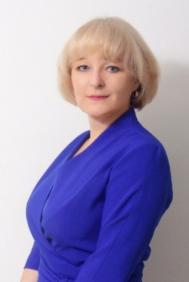 КОВАЛЕВА НАТАЛЬЯ ЛЬВОВНА заместитель главного врача учреждения здравоохранения «Горецкая центральная больница»Родилась 5 июня 1975 года депутат Горецкого районного Совета депутатов по Заслоновскому избирательному округу № 12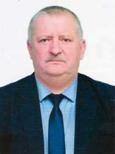 МАРШАЛОКИВАН СТАНИСЛАВОВИЧдиректор государственного сельскохозяйственного учреждения «Горецкая сортоиспытательная станция»  Родился 22 ноября 1971 годадепутат Горецкого районного Совета депутатов по Якубовскому избирательному округу № 13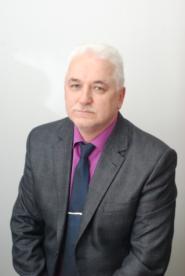 ЛЕБЕДЕВ ВЛАДИМИР ВЛАДИМИРОВИЧначальник отдела по образованию Горецкого районного исполнительного комитетаРодился 4 декабря 1968 года депутат Горецкого районного Совета депутатов по Якубовскому избирательному округу № 14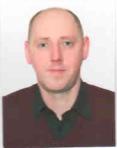 ВОСКРЕСЕНСКИЙДЕНИС АЛЕКСАНДРОВИЧдиректор учреждения «Горецкий районный центр социального обслуживания населения»Родился 20 мая 1983 годадепутат Горецкого районного Совета депутатов по Сургановскому избирательному округу № 15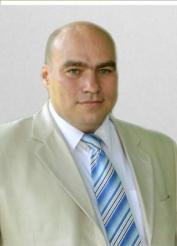 ЧИКИЗОВВЛАДИМИР СТАНИСЛАВОВИЧглавный специалист отдела идеологической работы и по делам молодежи Горецкого районного исполнительного комитетаРодился 22 апреля 1980 годадепутат Горецкого районного Совета депутатов по Гастелловскому избирательному округу № 16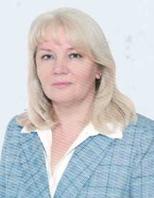 КУСТИКОВАИРИНА НИКИФОРОВНАпредседатель правления Горецкого районного потребительского обществаРодилась  15 ноября 1970 годадепутат Горецкого районного Совета депутатов по Кировскому избирательному округу № 17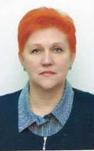 САВЕНОКГАЛИНА ГЕННАДЬЕВНА начальник Горецкого регионального узла почтовой связи Могилевского филиала республиканского унитарного предприятия «Белпочта»Родилась 6 июля 1966 года  депутат Горецкого районного Совета депутатов по Мироновскому избирательному округу № 18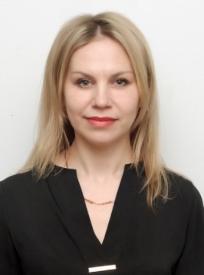 Бандык Марина Александровнапредседатель Горецкого районного объединения организаций профсоюзов, входящих в Федерацию профсоюзов БеларусиРодилась 22 августа 1985 года депутат  Горецкого районного Совета депутатов по Димитровскому избирательному округу № 19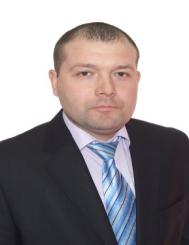 ГубаревДмитрий Владимировичдиректор Горецкого филиала ОАО «БКК «Домочай» Родился 29 января 1977 годадепутат Горецкого районного Совета депутатов по Калининскому избирательному округу № 20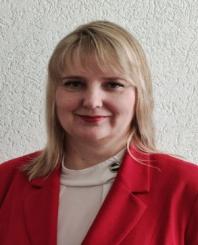 НЕДОСЕКОНАТАЛЬЯ АЛЕКСАНДРОВНАначальник управления по труду, занятости и социальной защите Горецкого районного исполнительного комитетаРодилась 15 сентября 1977 годадепутат Горецкого районного Совета депутатов по Калининскому избирательному округу № 21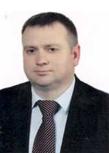 ТВЕРИТИНКОНСТАНТИН НИКОЛАЕВИЧдиректор открытого акционерного общества «Према»Родился 5 января 1979 годадепутат Горецкого районного Совета депутатов по Калининскому избирательному округу № 22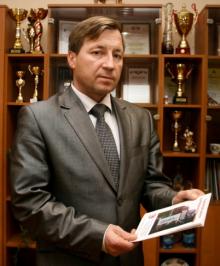 Точило Александр Петрович начальник Горецкого района электрических сетей филиала «Могилевские электрические сети» РУП «Могилевэнерго»Родился 11 июля 1971 года депутат Горецкого районного Совета депутатов по Калининскому избирательному округу № 23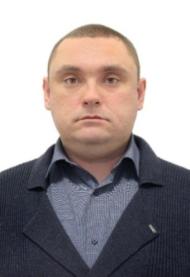 КНЯЗЕВ ИВАН ВАСИЛЬЕВИЧдиректор общества с ограниченной ответственностью «Князев-Мебель» Родился 7 июля 1986 годадепутат Горецкого районного Совета депутатов по Вокзальному избирательному округу № 24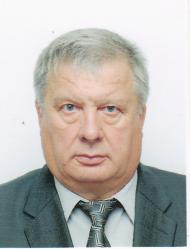 Белкин Александр Михайловичдиректор филиала производственного участка «Горкигаз» республиканского унитарного предприятия «Могилевоблгаз»Родился 20 декабря 1958 года депутат Горецкого районного Совета депутатов по Вокзальному избирательному округу № 25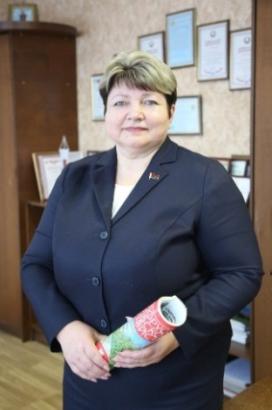 Сенчилова Наталья Сергеевна Родилась 27 марта 1968 года депутат Горецкого районного Совета депутатов по Железнодорожному избирательному округу № 26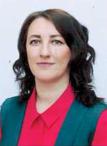 БЛАХИНАМАРИНА ВАЛЕРИЕВНАзаместитель директора государственного учреждения образования «Добровская средняя школа Горецкого района»    Родилась 1 января 1983 годадепутат Горецкого районного Совета депутатов по Добровскомуизбирательному округу № 27Пискунов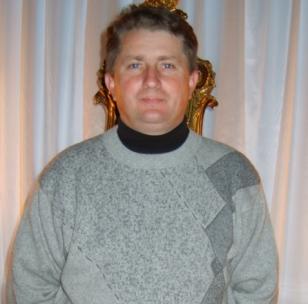 Анатолий Васильевич глава крестьянского (фермерского) хозяйства Пискунов А.В.Родился 30 января 1968 годадепутат Горецкого районного Совета депутатов по Овсянковскому избирательному округу № 28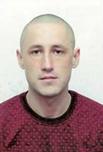 ШИРАКОВСЕРГЕЙ СЕРГЕЕВИЧглавный агрономом сельскохозяйственного производственного кооператива «Маслаки»Родился 9 ноября 1986 годадепутат Горецкого районного Совета депутатов по Маслаковскому избирательному округу № 29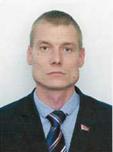 МАСЛОВСКИЙВАЛЕРИЙ ЛЕОКАДЬЕВИЧпредседатель Савского сельского Совета депутатовРодился 5 ноября 1983 годадепутат Горецкого районного Совета депутатов по Савскому избирательному округу № 30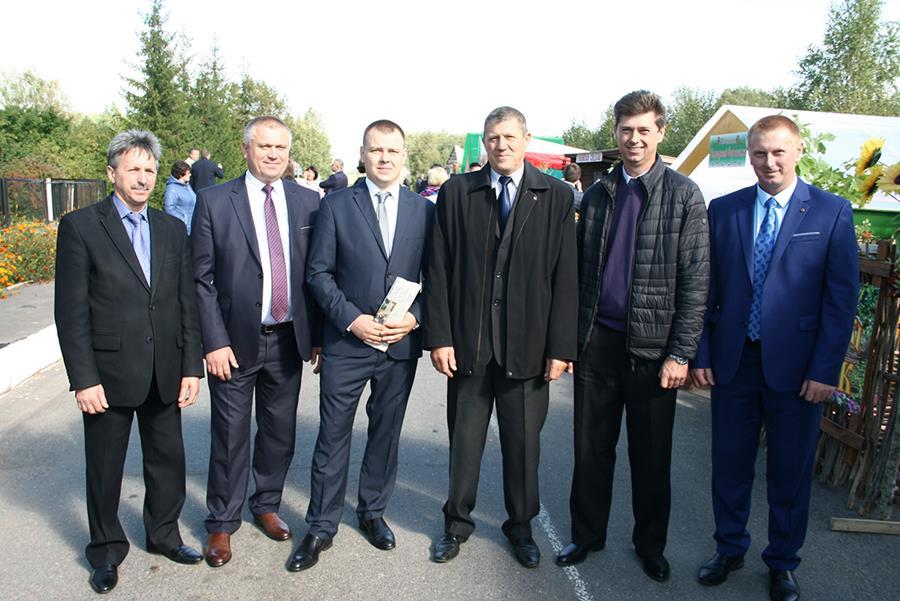 ВабищевичИван Васильевичдиректор автопарка № 17 Горецкий филиал ОАО МогилевоблавтотрансРодился 26 августа 1970 года депутат Горецкого районного Совета депутатов по Ректянскому избирательному округу № 31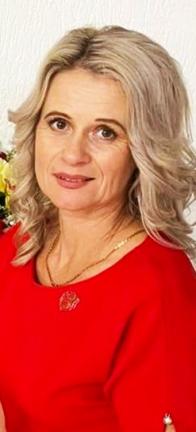 ГЕЛЛЕРТАТЬЯНА МИХАЙЛОВНА тренер-преподаватель по спорту государственного учебно-спортивного учреждения «Горецкая детско-юношеская спортивная школа»Родилась 3 августа 1978 годадепутат Горецкого районного Совета депутатов по Паршинскому избирательному округу № 32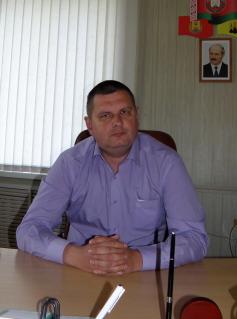 ДВОЙНИШНИКОВ АЛЕКСЕЙ ВИКТОРОВИЧ директор республиканского унитарного предприятия «Учебно-опытное хозяйство Белорусской государственной сельскохозяйственной академииРодился 13 апреля 1977 года депутат Горецкого районного Совета депутатов по Будскому избирательному округу № 33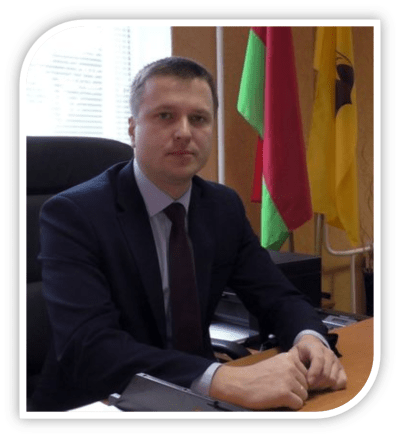 ЛЕВИЦКИЙАЛЕКСЕЙ НИКОЛАЕВИЧдиректор Горецкого педагогического колледжа учреждения образования «Могилевский государственный университет имени А.А. Кулешова»Родился 15 января 1986 годадепутат Горецкого районного Совета депутатов по Ленинскому избирательному округу № 34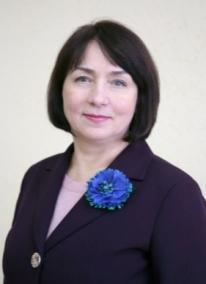 КОВАЛЕВАНАТАЛЬЯ НИКОЛАЕВНАуправляющий делами Горецкого районного исполнительного комитетаРодилась 23 августа 1968 годадепутат Горецкого районного Совета депутатов по Старосельскому избирательному округу № 35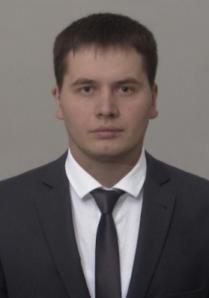 КУРЕНКОВЕВНЕНИЙ ИВАНОВИЧзаместитель начальника отдела охраны правопорядка и профилактики милиции общественной безопасности отдела внутренних дел Горецкого районного исполнительного комитетаРодился 5 февраля 1989 годадепутат Горецкого районного Совета депутатов по Коптевскому избирательному округу № 36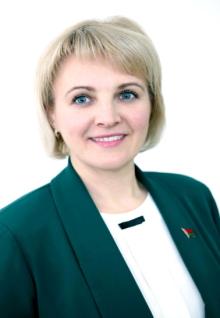 КРИВИЦКАЯЛАРИСА ВЛАДИМИРОВНАзаместитель председателя Горецкого районного исполнительного комитетаРодилась 8 апреля 1983 годадепутат Горецкого районного Совета депутатов по Горскомуизбирательному              округу № 37